Hello vendors!TRUST INC is gearing up for our FALL FESTIVAL MARKET & CRAFT FAIR and we would like you to join us!Save the Date:  OCT 22, 2022 Fall Vendor, Crafter and Maker Market10:00 a.m. – 3:00 p.m.Diamond Lake Lutheran Church 5760 Portland Avenue SouthCOST $60.00/vendor per table. Rounds and rectangle tables available – your choice first come first request with payment.  A $10 discount per vendor for registration forms with payment received by SEPTEMBER 15, 2022Now is the time to start planning and we hope you will join us in the Lakeside Room venue at Diamond Lake Lutheran Church.  Imagine how pretty the outdoors will be with the turning leaves and Diamond Lake as our back ground!  The venue is mobility friendly with single level throughout.   The community is already asking about the fall market for their planning purposes.  This market will also include expanded activities, kids game, music, a bounce house, raffle and a bigger variety of concessions as pandemic protocals have relaxed. At TRUST Inc, a 501c3 non-profit, we are dedicated to "uniting and mobilizing community partners to serve and empower our neighbors" through a variety of program services that support aging adults and community initiatives like this craft fair, community meals, performing arts, literacy and justice advocacy that strengthen our communities.  Profits from this event will help us continue these options in the year ahead.  Learn more about TRUST Inc at https://trustinc.org/wp-content/uploads/TRUST-Inc-Brochure-in-English.pdfAt TRUST Inc – we know that you have options in your venue choices – and we hope you will join us for our Fall 2022 Market and Craft Fair!  Registration form listed below:Mb WeibelExecutive DirectorTrust incexecutivedirector@trustinc.org----------------------------------------------------------------------------------------------------TRUST Inc 2022 FALL MARKET &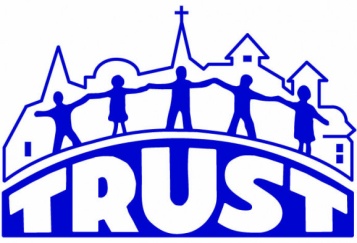 CRAFT FAIR REGISTRATIONDATE:  October 22, 2022   TIME: Sales floor 9:00 a.m. – 3:00 p.m.   (Set up starts at 7:30 a.m.)   PLACE:  Diamond Lake Lutheran Church   5760 Portland Avenue South   Minneapolis MN  55417 (easy off-street parking)  VENUE:  Crafters, Vendors or Collectable Sales   COST :  $60.00/8’ table----------------------------------------------------------------------------------------------TRUST Inc   Fall 2022 Market & Craft Fair Registration Form   NAME______________________________________ADDRESS______________________________________________________________________________________________________________________________________   PHONE #____________   E-MAILADDRESS___________________________ DESCRIPTION OF PRODUCT________________________                        Number of tables __________   (Just $60.00 ea.)   Electrical outlet requested_____YES   _____NO       What item will you be donating to the TRUST Raffle?   Please include description of item and estimated value________________________________________  Would you like a confirmation e-mail upon receipt of payment?   _____YES   _____NO    Return this form, By October 10, 2022 along with a check payable to    TRUST Inc to:     TRUST Inc   Attn:  Mb Weibel   9 West Rustic Lodge  Minneapolis MN  55419 Questions: executivedirector@trustinc.org OTHER PAYMENT OPTIONS:  Via PAYPAL:  www.paypal.me/TRUSTINCMNVIA GIVEBUTTER PORTAL:  https://givebutter.com/WrCYnWThank you! ***VENDOR LOCATIONS AVAILABLE THROUGHOUT THE LARGE COMMUNITY HALL ON A FIRST COME BASIS**   Additional vendor space in the high traffic hallway once Community Hall space is filled.  Please register BY OCTOBER 10th, 2022.  Limited space venue.   Additional questions can be directed to:    Mb Weibel at executivedirector@trustinc.org    or by calling TRUST Inc at 612-827-6159  Event Requirements:   1.              Vendor fee is $60.00 per one (1) 8-foot table   Checks should be payable to TRUST, Inc and payment must be received by October 10, 2022 to ensure space.  All space must be paid for prior to event on date noted or space will be released to another applicant.   2.              At this time, there will be a full concession stand during event hours.  Vendors may give samples in individual servings.   3.              TRUST Inc reserves the right to refuse vendors who we feel would be inappropriate or would be considered a conflict of interest.   4.              Diamond Lake Lutheran Church is a smoke free facility.   5.              There are some limited electrical outlets options please request on registration.   6.              Table assignments will be made on a first come, first serve basis after payment has been received.   7.              Articles may not be hung directly on walls.   8.              We ask that vendors donate one or more items of choice for the TRUST Inc Raffle to be held the same day.   Please include a business card or information so winners know who the vendor gift came from.9.              Sales Floor Hours will be from 10:00 AM – 3:00 PM.  Participants will be allowed inside the church for set up at 8:30 a.m. on October 22.    10.          Crafter displays need to remain in place through 3:00 PM.  All crafter must exit building by 4:00 PM.   11.          Vendors/Crafters must be able to load in and out by themselves.  Some large carts may be available to assist with merchandise transportation from entrances.   12.          Please complete attached registration form and return with check made payable to TRUST Inc.   13.          ***PLEASE NOTE***  TRUST Inc welcomes all vendors to this event but cannot guarantee vendor sales or weather conditions the day of the event  complete the registration form and return to:  executivedirector@trustinc.org